Using the EmergencyDischarge (ED) Database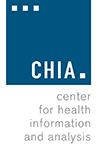 -FiscalYear 2013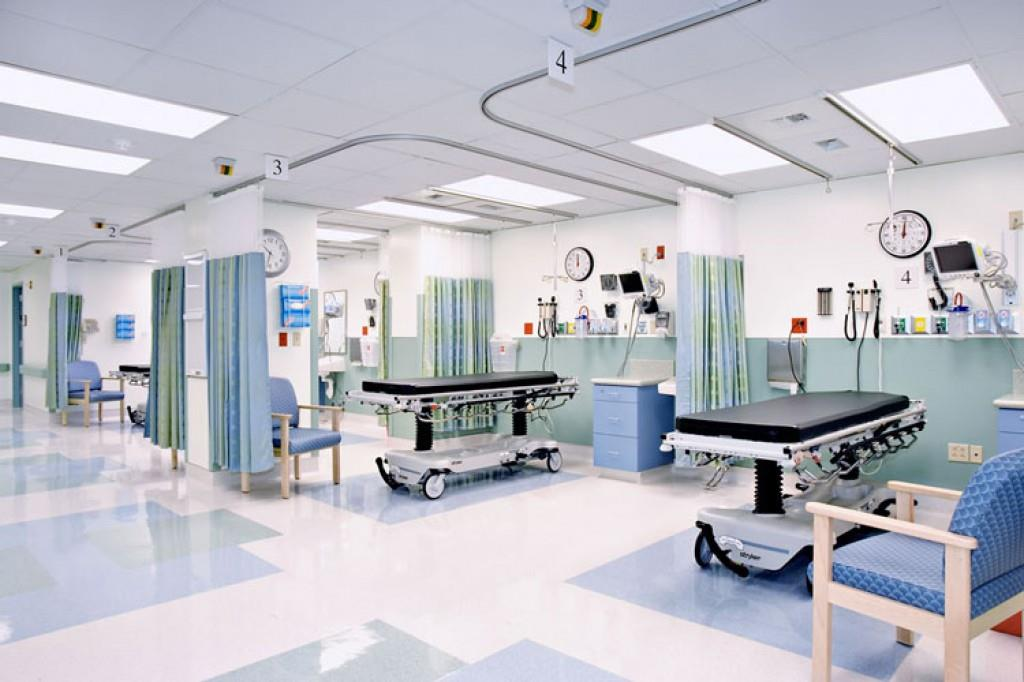 Center for Health Information and AnalysisApril 2015                                                                                                        Page 2TABLE OF CONTENTSINTRODUCTION................................................................................................................... 5SECTION BREAKDOWN..........................................................................................................................5Section I. General Documentation ......................................................................................................5Section II. Technical Documentation ....................................................................................................5Extracting Database Documentation Files from the CD ROM .........................................................5Hardware Requirements: .....................................................................................................................5File Naming Conventions: .....................................................................................................................6SECTION 1: GENERAL DOCUMENTATION........................................................................... 7PART A - DATABASE REPORTING PERIOD ..........................................................................................71. QUARTERLY REPORTING PERIODS ...............................................................................................72. DEVELOPMENT OF THE FISCAL YEAR DATABASE......................................................................7PART B - DATA ..........................................................................................................................................91. DATA QUALITY STANDARDS .........................................................................................................92. GENERAL DEFINITIONS ................................................................................................................ 103. DATA LIMITATIONS ....................................................................................................................... 104. SPECIFIC DATA ELEMENTS ........................................................................................................... 115. CHIA CALCULATED FIELDS........................................................................................................... 16PART C - HOSPITAL RESPONSES ....................................................................................................... 17Summary of Verification Report Responses for Fiscal Year 2013 ........................................... 17Individual Hospital Discrepancy Documentation........................................................................... 17PART D. CAUTIONARY USE HOSPITALS ........................................................................................... 18SECTION II. TECHNICAL DOCUMENTATION...................................................................... 19PART A - CALCULATED FIELD DOCUMENTATION .......................................................................... 191. AGE CALCULATIONS.................................................................................................................... 192. NEWBORN AGE CALCULATIONS.............................................................................................. 193. UNIQUE HEALTH INFORMATION NUMBER (UHIN) VISIT SEQUENCE NUMBER................ 20PART B - DATA CODE TABLES - OUTPATIENT EMERGENCY DEPARTMENT .............................. 21REFERENCES ...................................................................................................................... 22SUPPLEMENT I. LIST OF TYPE "A" AND TYPE “B” ERRORS............................................................ 22SUPPLEMENT I. HOSPITAL VERIFICATION REPORT FIELDS ........................................................... 24SUPPLEMENT II. HOSPITAL ADDRESSES, ORG ID, AND SERVICE SITE ID NUMBERS ............... 25INTRODUCTIONThis documentation manual consists of two sections General Documentation and TechnicalDocumentation. This documentation manual is for use with the Emergency Department Visit2013 database. The Fiscal Year 2013 Emergency Department Visit data (ED) was made available in August 2014.S E CT IO N B RE A KD O WN Section I. General DocumentationThe General Documentation for the Fiscal Year 2013 ED data includes background on its development and is intended to provide users with an understanding of the data quality issues connected with the data elements they may decide to examine. This document contains hospital-reported discrepancies received in response to the data verification process.Section II. Technical DocumentationThe Technical Documentation includes information on the fields calculated by the Center for Health Information and Analysis (CHIA), and a data file summary section describing the hospital data that is contained in the file.Copies of Regulation 114.1 CMR 17.00: Requirement for the Submission of Hospital Case Mix and Charge Data, Outpatient Emergency Department Visit Data Electronic Records Submission Specification, and Regulation 957 CMR 5.00: Health Claims, Case Mix and Charge Data release procedures may be obtained at the CHIA web site at http://www.chiamass.gov, or by faxing a request to CHIA at 617-727-7662.S e cur i ng C HI A Da ta Pr ior to Us eAs an approved data recipient, or its agent, you are obliged by your application and confidentiality agreement to secure this data in a manner that protects the confidentiality of the records and complies fully with the terms of CHIA’s Data Use Agreement. All data obtained from CHIA should reside on an encrypted hard drive and/or secure network.E xtr a c t ing Da ta ba s e Do cum e n ta t ion F i le s f r om t he CD RO MHardware Requirements:To view these files, you will need:    A CD ROM Device    A hard drive with 2.50 GB of space availableCD Contents:This CD contains the Final results for the Fiscal Year 2013 EDD Data Product. It contains a Microsoft Access data base (MDB) files. The ERD Visit file contains one record per ED visit. (See File Naming Conventions: below for additional information.)File Naming Conventions:This CD contains self-extracting compressed files, using the file-naming convention below: FIPA_ERD_Service_YEAR_Full_NS for the entire fiscal year , andFIPA_ERD_Visit_YEAR_Full_LXYEAR is the Fiscal year and X is the Level (1 6) of the data contained in the file. (See also3. DATA RELEASE LEVELS on page 8.)To extract data from the CD and put it on your hard drive, select the desired CD file and double click on it. You will be prompted to enter the name of the target destination.SECTION 1: GENERAL DOCUMENTATIONPART A - DATABA S E RE PO RT I NG PE RIO D1. QUARTERLY REPORTING PERIODSMassachusetts hospitals are required to file case mix data which describes various characteristics of their patient population, as well as the charges for services provided to their patients in accordance with Regulation 114.1 CMR 17.00. Hospitals report data to CHIA on a quarterly basis based on the Federal Fiscal Year. For the 2013 period, these quarterly reporting intervals were as follows:2. DEVELOPMENT OF THE FISCAL YEAR DATABASEThe Massachusetts Center for Health Information and Analysis (CHIA) adopted final regulations regarding the collection of emergency department data from Massachusetts’ hospitals, effective October 1, 2001. They are contained in Regulation 114.1 CMR 17.00, and the Outpatient Emergency Department Visit Data Electronic Records Submission Specification, both of which are available on CHIA’s website.The ED database captures data concerning visits to emergency departments in Massachusetts’ acute care hospitals and satellite emergency facilities that do not result in admission to an inpatient or outpatient observation stay. To avoid duplicate reporting, data on ED patients admitted to observation stays will continue to be reported to theOutpatient Observation Stay database, and ED patients admitted as inpatients willcontinue to be reported to the inpatient Hospital Discharge Database. CHIA has asked providers to flag those patients admitted from the ED in the inpatient and outpatient observations databases, and to provide overall ED utilization statistics to ensure that all ED patients are accurately accounted for.3. DATA RELEASE LEVELSTo assure patient privacy, minimum data is released per 957 CMR 5.00: Health Care Claims, Case Mix and Change Data Release Procedures. Data elements are grouped into six (6) levels as shown below.LEVEL I            No identifiable data elements and 5 digit ZIP codes have been trimmed to 3 digit ZIP codes)LEVEL II           Unique Physician Number (UPN) and 5 digit ZIP codesLEVEL III          Unique Health Information Number (UHIN)LEVEL IV         UHIN and UPN.LEVEL V          Date(s) of Admission; Discharge; Significant ProceduresLEVEL VI         Date of Birth; Medical Record Numbers; Billing NumberPART B - DATA1. DATA QUALITY STANDARDSDATA EDITSThe Case Mix Requirement Regulation 114.1 CMR 17.00 requires hospitals to submit emergency department data to CHIA 75 days after each quarter. The quarterly data is edited for compliance with regulatory requirements, as specified in the Outpatient Emergency Department Visit Data Electronic Records Submission Specification.The standards employed for rejecting data submissions from hospitals are based upon the presence of Category A or B errors as listed for each data element under the following conditions.All errors are recorded for each patient Record and for the Submission as a whole. An Edit Report is provided to the hospital, displaying detail for all errors found in the submission.A patient Record is rejected if there is:    Presence of one or more errors for Category A elements.    Presence of two or more errors for Category B elements. A hospital data Submission will be rejected if:    1% or more of discharges are rejected; or    50 consecutive records are rejected.Each hospital received a quarterly error report displaying invalid discharge information. Quarterly data that does not meet the one percent compliance standard must be resubmitted by the individual hospital within 30 days, until the standard is met.Note: Supplement I on page 22 contains a Table of Field Names and ErrorTypes. The Data Elements section contains descriptions of fields.VER IFIC ATION R EPOR T PR OC ESSThe Verification Report process is intended to present hospitals with a profile of their individual data as reported and retained by CHIA. The purpose of this process is to function as a quality control measure for hospitals. It allows the hospitals the opportunity to review the data they have provided to CHIA and to affirm its accuracy. TheVerification Report itself is a series of frequency reports covering selected data elements. Please refer to Supplement III for a description of the Verification Report contents.The Verification Report is produced after a hospital has successfully submitted the four quarters of data. The hospital is then asked to review and verify the data contained withinthe report. Hospitals need to affirm to CHIA that the data reported is accurate or to identify any discrepancies. All hospitals are strongly encouraged to closely review their report for inaccuracies and to make corrections so that subsequent quarters of data will be accurate. Hospitals are then asked to certify the accuracy of their data by completing an Emergency Department Verification Report Response Form.The Verification Report Response Form allows for two types of responses as follows:“A” Response:   Checking this category, a hospital indicates its agreement that the data appearing on the Verification Report is accurate and that it represents the hospital’s case mix profile.“B” Response:   Checking this category, a hospital indicates that the data on the report is accurate except for the discrepancies noted.If any data discrepancies exist (e.g., a “B” response), CHIA requests that hospitals provide written explanations of the discrepancies. Verification reports are available for review. Please direct requests to the attention of Public Records via fax to 617-727-7662, or by emailing a request to Public.Records@state.ma.us.2. GENERAL DEFINITIONSBefore turning to a description of the specific data elements, several basic definitions (as contained in Regulation 114.1 CMR 17.02) should be noted.EMER GENCY DEPAR TMENT (ED)The emergency department is defined as a department of a hospital or an off-site health care facility that provides emergency services as defined in 105 CMR 130.020. The Emergency department must listed on the license of the hospital, and qualify as a Satellite Emergency Facility as defined in 105 CMR 130-820 through 130.836.Emergency services are further defined in the Hospital Uniform Reporting Manual (HURM). This Manual established by 114.1 CMR 42.10, sets forth the requirements for uniform reporting of income, expenses, and statistics on a functional basis. Such functionalreporting permits comparisons among hospitals with varied organizational structures. (SeeHURM, Chapter III, s. 3242.)EMER GENCY DEPAR TMENT VISITAny visit by a patient to an emergency department (ED) for which the patient is registered at the ED, but which results in neither an outpatient observation stay nor the inpatient admission of the patient at the reporting facility. An ED visit occurs even if the only service provided to a registered patient is triage or screening. An ED visit is further defined in the HURM Chapter III, s. 3242.3. DATA LIMITATIONSInformation may not be entirely consistent from hospital to hospital due to the following differences.    Collection and verification of patient supplied information at the time of arrival;    Medical Record coding, consistency, and/or completeness;    Extent of hospital data processing capabilities;    Extent of hospital data processing systems;	Varying degrees of resources committed to quality of emergency department data;    Non-comparability of data collection and reporting.The emergency department data is derived from information gathered upon arrival, or from information entered by attending physicians, nurses, and other medical personnel into the medical record. The quality of the data is dependent upon hospital data collection policies and coding practices of the medical record staff4. SPECIFIC DATA ELEMENTSThe purpose of the following section is to provide the user with an explanation of some of the specific data elements included in the ED database, and to give a sense of their reliability.PATIENT R AC EThere are three fields to report race (Race 1, Race 2, and Other Race (a free text field for reporting any additional races). Please see the Data Codes section for a listing of values. These are consistent with both the federal Office of Budget and Management (OMB) standards and code set values, and the EOHHS Standards for Massachusetts. This element instituted as of October 1, 2006.HISPAN IC INDIC ATORThis data element is a flag used for patients of Cuban, Mexican. Puerto Rican, South or CentralAmerican, or other Spanish places of origin regardless of race.ETHNIC ITYThese fields are not a part of the patient’s race. This element is used to report patient ethnicity. (Ethnicity 1, Ethnicity 2, and Other Ethnicity (a free text field for reporting additional ethnicities).Please see the Data Codes section for a listing of the 33 ethnicities. Effective October 1,2006C ONDITION PRESENT ON ADM ISSION INDICATORThis is a qualifier for each diagnosis code (Primary I-V, and primary E-Code field) that indicates onset of diagnosis preceded or followed ED visit. Effective October 1, 2006.PERMANENT & TEMPOR AR Y US PATIENT ADDR ESSPatient address includes the following fields:    Patient City/Town    Patient State    Permanent Patient Country (ISO-3166)OR GANIZ ATION IDENTIFIER S (OR G ID)CHIA FY2013 contains four organization identifier fields which is a CHIA assigned unique code for each Massachusetts hospital:	Massachusetts Filer Organization ID (IdOrgFiler) – The Organization ID for the hospital that submitted the inpatient discharge data to CHIA.	Massachusetts Site Organization ID (IdOrgSite) - The Organization ID for the site where the patient received inpatient care.	Massachusetts Hospital Organization ID (IdOrgHosp) - The Organization ID for the main hospital affiliation. For example 3108 (Cambridge Health Alliance) is the IdOrgHosp for the IdOrgSite 142 (Whidden Hospital).    Massachusetts Transfer Hospital Organization ID (IdOrgTransfer) - TheOrganization ID for the hospital from which a patient is transferred. If the patient is transferred from outside of Massachusetts, the IdOrgTransfer will be 9999999.TY PE OF VISITThis is the patient’s type of visit: Emergency, Urgent, Non-Urgent, Newborn, or Unavailable. Please note it is expected that Newborn will not be a frequently used value for Type of Visit in the ED database (in contrast to its frequent use as a Type of Admission in the Inpatient database), since few babies are born in emergency rooms,. however, it would be appropriately reported as a Type of Visit for an ED visit if there were a precipitous birth that actually occurred in the ED, or if the baby was born out of the hospital but it was brought immediately thereafter to the ED for care. Reporting patterns vary widely from hospital to hospital and may not be reliable.EMER GENCY SEVERITY I NDEXThe Emergency Severity Index (ESI) is a system for triaging patients using an algorithm developed by researchers at Brigham & Women’s and Johns Hopkins Hospitals. It employs a five-level scale. It may be reported on Record Type 20 as an alternative to, or in addition to, the Type of Visit (Field 17), which is basically a three-level triage scale. The ESI is described in the following article: Wuerz, R. et al., Reliability and Validity of a New Five-Level Triage Instrument, Academic Emergency Medicine 2000; 7:236-242.Regardless of whether the ESI or the Type of Visit is reported, it should reflect the initial assessment of the patient, and not a subsequent revision of it due to information gathered during the course of the ED visit. Only a small number of hospitals report this data element.SOUR C E OF VISITThis is the patient’s originating, referring, or transferring source of visit in the ED. It includesDirect Physician Referral, Within Hospital Clinic Referral, Direct Health PlanReferral/HMO Referral, Transfer from an Acute Care Hospital, Transfer from a SkilledNursing Facility, Transfer from an Intermediate Facility, and Walk-In/Self-Referral. Newborn Source of Visits includes Normal Delivery, Premature Delivery, Sick Baby, and Extramural Birth. Reporting patterns may vary widely from hospital to hospital and may not be reliable.SECONDAR Y SOUR CE OF VISITThis is the patient’s secondary referring, or transferring source of visit in the ED. This is infrequently reported for ED Visits.C HAR GESThis is the grand total of charges associated with the patient’s ED visit. The total chargeamount should be rounded to the nearest dollar. A charge of $0 is not permitted unlessthe patient has a departure status of eloped, left against medical advice, or met personalphysician in the ED.PHYSIC IAN NUMBER (UP N)This is the state license number (Mass. Board of Registration in Medicine license number) for the physician who had primary responsibility for the patient’s care in the ED. This may also be the state license number for a dental surgeon, podiatrist, or other (i.e., non- permanent licensed physician) or midwife. This item is provided in encrypted form.OTHER PHYSIC IAN NUMB ER (UPN)This is the state license number (Mass. Board of Registration in Medicine license number) for the physician other than the ED physician who provided services related to the patient’s visit. This may also be the state license number for a dental surgeon, podiatrist, or other (i.e., non-permanent licensed physician) or midwife. This item is provided in encrypted form.OTHER C AR EGIVER C ODEThis is the code for the other caregiver with significant responsibility for the patient’s care. It includes resident, intern, nurse practitioner, or physician’s assistant.PRINCIPAL DIAGNOSISThis is the ICD-9-CM code (excluding decimal point) for the patient’s principal diagnosis.ASSOCIATED DIAGNOSIS CODES 1 -5The ICD-9-CM codes (excluding decimal point) for the patient’s first, second, third, fourth,and fifth associated diagnoses, respectively.SIGNIFIC ANT PROC EDUR E CODE 1- 4These are the ICD-9-CM codes (excluding decimal point) or CPT codes for the patient’ssignificant procedures, as reported in FL 80 and FL 81 of the UB-92. More detailedinformation on the items and services provided during the ED visit is reported under theService Line Item data.ASSOCIATED SIGNIFICA NT PROCEDURE C ODES 1 - 3These are the ICD-9-CM codes (excluding decimal point) or CPT codes for the patient’sfirst, second, and third associated significant procedure.PROCEDUR E TYPE CODEThis is the coding system (CPT or ICD-9-CM) used to report significant procedures in thepatient’s record. Only one coding system is allowed per patient visit.PATIENT’S MODE OF TR ANSPOR T C ODEThis is the patient’s mode of transport to the ED. It includes by Ambulance, by Helicopter,law Enforcement, and Walk-In (including public or private transport).DISC HAR GE DATE AND D ISC HAR GE TIMEThe discharge date and discharge time reflect the actual date and time that the patient was discharged from the ED. Default values, such as 11:59 PM of the day the patient was registered, are unacceptable. Time is reported as military time, and valid values include0000 through 2359. (Please note that Discharge Time was mandatory beginning10/1/2002 for Fiscal Year 2003.)STATED R EASON FOR VI SITThe Reason for Visit is the patient’s reason for visiting the ED. It is also known as the Chief Complaint. This should be the problem as perceived by the patient, as opposed to the medical diagnosis made by a medical professional. Because of the lack of a commonly used coding system for Reason for Visit, this field is reported in a free text field (up to150 characters in length). (Please note that Reason for Visit was mandatory beginning10/1/2002 for Fiscal YEAR 2003).PATIENT HOMELESSNESS INDIC ATORThe patient Homelessness Indicator is used to identify patients that are homeless. CHIA recognizes that homeless patients do not always identify themselves as such. Neither does CHIA expect hospitals to specifically ask patients whether they are homeless, if this is not their practice. However, because the homeless are a population of special concern with regard to access to care, health outcomes, etc., it is useful to identify as many of these patients as possible. If a patient reports no home address, provides the address of a known homeless shelter, or otherwise indicates that he or she is homeless, that should be indicated in this field by using a coding value of Y. Otherwise, the hospital should use the value N. (Please note that this field was mandatory beginning 10/1/2002 for Fiscal Year2003.)PRINCIPAL EXTER NAL C AUSE OF INJURY C OD E (E -C ODE)The ICD-9-CM code categorizes the event and condition describing the principal external cause of injuries, poisonings and adverse effects.PAYER C ODESA complete listing of the payer types and sources can be found in this manual under theTechnical Documentation.UNIQUE HEALTH IDENTI FIC ATION NUMB ER (UHI N)The patient’s social security number is reported as a nine-digit number, which is then encrypted by CHIA into a Unique Health Information Number (UHIN). Therefore, the social security number is never considered a case mix data element. Only the UHIN is considered a database element and only the encrypted number is used by CHIA. Please note that per Regulation 114.1 CMR 17.00, the number reported for the patient’s social security number should be the patient’s social security number, not the social security number of some other person, such as the husband or the wife of the patient. Likewise, the social security number for the mother of a newborn should not be reported in this field, as there is a separate field designated for the social security number of the newborn’s mother.SER VIC E LINE ITEMSService Line Items are the CPT or HCPCS Level II codes used to bill for specific items and services provided by the ED during the visit. In addition, the code DRUGS is used to report provision of any drugs for which there are no specific HCPCS codes available. Likewise, SPPLY is used to report any supplies for which there are no specific HCPCS codes available. Since units of service are not collected in the database, it is possible that the item or service which a reported service line item code represents was actually providedto the patient more than once during the visit.ED TR EATMENT B EDThe purpose of this data element is to help measure the normal capacity of Eds. ED Treatment Bed includes only those beds in the ED that are set up and equipped on a permanent basis to treat patients. It does not include the temporary use of gurneys, stretchers, etc. Including stretchers, etc. would overestimate hospitals’ physical capacity to comfortably treat a certain volume of ED patients, although CHIA recognizes that in cases of overcrowding, EDs’ may need to employ temporary beds.ED- B ASED OB SER VATIO N B EDED-based Observation Beds are beds located in a distinct area within or adjacent to the ED, which are intended for use by observation patients. Hospitals should include only beds that are set up and equipped on a permanent basis to treat patients. They should not include temporary use of stretchers, gurneys, etc.ED SITEMost hospitals submitting ED data provide emergency care at only one location. Therefore, they are considered to have a single campus or site, and need to summarize their data only once. However, others may be submitting data pertaining to careprovided at multiple sites. CHIA requires the latter to summarize their data separately foreach site covered by the data submitted.5. CHIA CALCULATED FIELDSAnalysis of the UHIN data by CHIA has turned up problems with some of the reported data for the inpatient and outpatient observation stays databases. For a small number of hospitals, little or no UHIN data exists as these hospitals failed to report patients’ social security numbers (SSN). Other hospitals reported the same SSN repeatedly resulting in numerous visits for one UHIN. In other cases, the demographic information (age, sex, etc.) was not consistent when a match did exist with the UHIN. Some explanations for this include assignment of a mother’s SSN to her infant or assignment of a spouse’s SSN to a patient. This demographic analysis shows a probable error rate in the range of 2% -10%.In the past, CHIA has found that, on average, 91% of the SSNs submitted are valid when edited for compliance with rules issued by the Social Security Administration. Staff continually monitors the encryption process to ensure that duplicate UHINs are not inappropriately generated, and that recurring SSNs consistently encrypt to the same UHIN.Only valid SSNs are encrypted to a UHIN. It is valid for hospitals to report that the SSN is unknown. In these cases, the UHIN appears as ‘000000001’.Invalid SSNs are assigned 7 or 8 dashes and an error code. The list of error codes is as follows:    ssn_empty = 1    ssn_notninechars = 2    ssn_allcharsequal = 3    ssn_firstthreecharszero = 4    ssn_midtwocharszero = 5    ssn_lastfourcharszero = 6    ssn_notnumeric = 7    ssn_rangeinvalid = 8    ssn_erroroccurred = 9    ssn_encrypterror = 10Note: Based on these findings, CHIA strongly suggests that users perform qualitative checks on the data prior to drawing conclusions about that data.PART C - HO S PITAL R E S PO NS E SThis section details hospital responses received as a result of the data verification process. From this section users can also learn which hospitals did not verify their data. This section contains the following lists and charts:1.  Summary of Hospitals’ Fiscal Year 2013 Verification Report Responses2.  Individual Hospital Discrepancy DocumentationSummary of Verification Report Responses for Fiscal Year 2013In the table below, an “A” response indicates the Hospital agrees with the data verification reports provided by CHIA. A “B” response indicates the Hospital has issues remaining to be resolved; Hospital Comments regarding “B” responses are in Comments column.Individual Hospital Discrepancy DocumentationTBDPART D. CAUT IO N ARY US E HO S P ITA L SFor 2013, all hospitals were in compliance; however, CHIA noted two observations in the data since its release. In both instances, the hospitals re-submitted corrected data to CHIA. Please contact CHIA for corrected data:	Hallmark Health Systems overstated third quarter Fiscal Year 2013 outpatient emergency department deaths for two campuses: Lawrence Memorial (OrgID 66) and Melrose-Wakefield Hospital (OrgID 141).	UMass Memorial Medical Center (OrgID 131) overstated Fiscal Year outpatient emergency departments deaths.SECTION II. TECHNICAL DOCUMENTATIONPART A - C ALCUL AT E D F IE L D DO C U M E NTAT IO N1. AGE CALCULATIONSA) C ONVEN TIONS:1.  Age is calculated if the date of birth and admission date are valid.If either one is invalid, then ‘999’ is placed in this field.2.  Discretion should be used whenever a questionable age assignment is noted.Researchers are advised to consider other data elements (i.e., if the admission type is newborn) in their analysis of this field.B ) BRIEF DESCR IPTION :Age is calculated by subtracting the date of birth from the admission date.C ) DETAILED DESCR IPT ION:If the patient has already had a birthday for the year, his or her age is calculated by subtracting the year of birth from the year of admission. If not, then thepatient’s age is the year of admission minus the year of birth, minus one.2. NEWBORN AGE CALCULATIONSA) C ONVENTIONS :1.  Newborn age is calculated to the nearest week (the remainder is dropped). Thus, newborns zero to six days old are considered to be zero weeks old.2.  Discharges that are not newborns have ‘99’ in this field.B ) BRIEF DESCR IPTION :Discharges less than one year old have their age calculated by subtracting the date of birth from the admission date. This gives the patient’s age in days. This number is divided by seven, the remainder is dropped.C ) DETAILED DESCR IPT ION:1.  If a patient is 1 year old or older, the age in weeks is set to ‘99’.2.  If a patient is less than 1 year old then:a.  Patients’ age is calculated in days using the Length of Stay (LOS) routine,described in (B) above.b.  Number of days in step ‘a’ above is divided by seven, and the remainder is dropped.3. UNIQUE HEALTH INFORMATION NUMBER (UHIN) VISIT SEQUENCE NUMBERA) C ONVENTIONS:If the Unique Health Information Number (UHIN) is undefined (not reported, unknown or invalid), the sequence number is set to zero.B ) BRIEF DESCR IP TION:The Sequence Number is calculated by sorting the file by UHIN, registration date, and discharge date. The sequence number is then calculated by incrementing a counter for each UHIN’s set of visits.C ) DETAILED DESCR IPT ION:1.  UHIN Sequence Number is calculated by sorting the entire database by UHIN, registration date, then discharge date (both dates are sorted in ascending order).2.  If the UHIN is undefined (not reported, unknown or invalid), the sequence number is set to zero.3.  If the UHIN is valid, the sequence number is calculated by incrementing a counterfrom 1 to nnnn, where a sequence number of 1 (one) indicates the first visit for theUHIN, and nnnn indicates the last visit for the UHIN.4.  If a UHIN has two visits on the same day, the discharge date is used as the secondary sort key.PART B - DATA C O DE TA B L E S - O U T PAT IE NT E M E RGE NCYD E P A R T M E N TPlease refer to Outpatient Emergency Department Visit Data Electronic Records Submission Specification on the CHIA website for information regarding the Outpatient Emergency Department Data Code tables for all data elements requiring codes not otherwise specified in 114.1 CMR 17.00.http://chiamass.gov/regulationsThe specification contains the ED submission file record layout and field requirements, as well as lists and descriptions of the expected values for the following ED data code tables:    IDHCFP Organization IDs for Hospitals    Payer Type Code    Source of Payment Code    Patient Sex    Patient Race    Patient Hispanic Indicator    Patient Ethnicity    Type of Visit    Source of Visit    Patient Departure Status Code    Other Caregiver Code    Patient’s Mode of Transport    Homeless Indicator    Condition Present on Visit FlagREFERENCESS UPPL E M E NT I . L I S T O F T Y PE "A " AN D T YPE “ B ” E R RO RSTABLE 1.    TYPE ‘A’ ERRORS:Record TypeCHIA Organization ID for providerDPH Number for ProviderProvider Name Period Starting Date Period Ending Date Processing DateHospital Service Site ReferenceSocial Security Number Medical Record Number Billing NumberMedicaid Claim Certificate NumberPatient Birth Date Patient Sex Registration Date Registration TimeDischarge Date (effective 10/1/02) Departure StatusPrimary Source of Payment Secondary Source of Payment ChargesPrincipal Diagnosis CodeAssociate Diagnosis Code (I-V) Principal Procedure Code Associate Significant Procedure I Associate Significant Procedure IIAssociate Significant Procedure III Principal E-CodeProcedure Code TypeTransportAmbulance Run Sheet Number (delayed indefinitely) Medical Record Number Stated Reason for Visit (effective 10/1/02) End of Line Items Indicator Number of ED Treatment Beds at SiteNumber of ED-based Observation Beds at SiteTotal Number of ED-based Beds at SiteED Visits – Admitted to Inpatient at SiteED Visits – Admitted to Outpatient Observation at SiteED Visits – All Other Outpatient ED Visits at SiteED Visits – Total Registered at SiteEnd of Record IndicatorNumber of Outpatient ED VisitsTotal Charges for BatchTABLE 2.    TYPE ‘B’ ERRORS:Mother’s Social Security NumberPatient RacePatient Zip CodeDischarge Time (effective 10/1/02) Type of VisitSource of VisitSecondary Source of Visit Other Physician Number ED Physician Number OtherCaregiver Code Emergency Severity Index Homeless Indicator (effective 10/1/02) Service Line ItemRace 1, 2 & Other RaceHispanic IndicatorEthnicity 1, 2 & Other EthnicityCondition Present on Admission Primary Diagnosis, Associate Diagnoses I – XIV, & Primary E-CodeSignificant Procedure DateOperating Physician for Significant ProcedurePermanent Patient Street Address, City/Town, State, Zip CodePatient CountryTemporary Patient Street Address, City/Town, State, Zip CodeS UPPL E M E NT I . H O S PITAL VE RI F I C AT IO N RE PO RT F I E L DSTABLE 3.    HOSPITAL VERIFICATION REPORTVisits by QuarterVisit Types and Emergency SeveritiesSource of VisitsMode of TransportTop 10 Principal Diagnosis by Number of VisitsTope 10 Principal E-Codes by Number of Visits Top 10 Significant Procedures by Number of Visits Number of Diagnosis per VisitPatient Departure StatusTop 20 Primary Payers by Number of VisitsTop 10 Principal Diagnosis by ChargesVisits by AgeVisits by Race 1&2Visits by GenderTop 20 Patient ZIP CodesHomeless IndicatorAverage Hours of Service and ChargesVisits by Ethnicity 1 and 2Hispanic IndicatorPrincipal Condition Present on AdmissionS UPPL E M E NT I I. H O S PITAL A DDR E S S E S, O RG ID, AN D S E RV ICE S I T E ID N UM B E RSTABLE 4.    HOSPITAL ADDRESSES, ORG ID, AND SERVICE SITE ID NUMBERS1 Organizations marked with the symbol “***” were included in the filing from the organization shown immediately above it.April 2015                                                                                                      Page 26April 2015                                                                                                      Page 27April 2015                                                                                                      Page 28April 2015                                                                                                      Page 29.April 2015                                                                                                      Page 30Quarter 1:October 1, 2012 – December 31, 2012Quarter 2:January 1, 2013 – March 31, 2013Quarter 3: Quarter 4:April 1, 2013 – June 30, 2013July 1, 2013 – September 30, 2013Filer      ID         Organization Name    Address              Address   City               State   ZipOrg                                                                      Line 2                                        CodeSite1            1           Anna Jaques Hospital      25 Highland                            Newburyport   MA      01950Avenue2            2           Athol Memorial               2033 Main                              Athol               MA      01331Hospital                         Street5            5           Baystate Franklin            164 High Street                       Greenfield       MA      01301Medical Center6            6           Baystate Mary Lane        85 South Street                        Ware              MA      01082Hospital4            4           Baystate Medical            759 Chestnut                           Springfield       MA      01199Center                            Street139        139       Baystate Wing                40 Wright Street                     Palmer             MA      01069Hospital6309      6309     Berkshire Medical           725 North Street                      Pittsfield          MA      01201Center***1            7           Berkshire Medical           725 North Street                      Pittsfield          MA      01201Center - BerkshireCampus***         9           Berkshire Medical           165 Tor Court                          Pittsfield          MA      01201Center - HillcrestCampus98          98         Beth Israel Deaconess      199 Reedsdale                        Milton              MA      02186Hospital - Milton             Road53          53         Beth Israel Deaconess      148 Chestnut                           Needham         MA      02492Hospital - Needham        Street79          79         Beth Israel Deaconess      275 Sandwich                          Plymouth          MA      02360Hospital - Plymouth         Street8702      8702     Beth Israel Deaconess      330 Brookline                          Boston             MA      02215Medical Center               Avenue***         10         Beth Israel Deaconess      330 Brookline                          Boston             MA      02215Medical Center - East      AvenueCampusFiler      ID         Organization Name    Address              Address   City               State   ZipOrg                                                                      Line 2                                        CodeSite***         140       Beth Israel Deaconess      One Deaconess                        Boston             MA      02215Medical Center - West    RoadCampus46          46         Boston Children's             300 Longwood                        Boston             MA      02115Hospital                         Avenue3107      3107     Boston Medical Center     One Boston                              Boston             MA      02118Medical CenterPlace***         16         Boston Medical Center     One Boston                              Boston             MA      02118- Menino Pavilion            Medical CenterCampus                          Place***         144       Boston Medical Center     One Boston                              Boston             MA      02118- Newton Pavilion            Medical CenterCampus                          Place59          59         Brigham and Women's     1153 Centre                            Boston             MA      02130Faulkner Hospital            Street22          22         Brigham and Women's     75 Francis Street                      Boston             MA      02115Hospital3108      3108     Cambridge Health          1493                                      Cambridge      MA      02139Alliance                          CambridgeStreet***         27         Cambridge Health          1493                                      Cambridge      MA      02139Alliance - Cambridge      CambridgeHospital Campus             Street***         143       Cambridge Health          230 Highland                          Somerville        MA      02143Alliance - Somerville        AvenueHospital Campus***         142       Cambridge Health          103 Garland                           Everett             MA      02149Alliance - Whidden         StreetHospital Campus39          39         Cape Cod Hospital         27 Park Street                         Hyannis           MA      02601132        132       Clinton Hospital               201 Highland                          Clinton             MA      01510Street50          50         Cooley Dickinson             30 Locust Street                       Northampton    MA      01061Hospital51          51         Dana-Farber Cancer       44 Binney Street                      Boston             MA      02115Institute57          57         Emerson Hospital             133 Old Road to                     Concord           MA      01742Nine Acre Corner8            8           Fairview Hospital            29 Lewis Avenue                      Great              MA      01230BarringtonFiler      ID         Organization Name    Address              Address   City               State   ZipOrg                                                                      Line 2                                        CodeSite40          40         Falmouth Hospital            100 Ter Heun                           Falmouth          MA      02540Drive3111      3111     Hallmark Health              100 Hospital                           Malden            MA      02148Road***         66         Hallmark Health -            170 Governors                        Medford          MA      02155Lawrence Memorial         AvenueHospital Campus***         141       Hallmark Health -            585 Lebanon                           Melrose           MA      02176Melrose-Wakefield         StreetHospital Campus68          68         Harrington Memorial       100 South Street                      Southbridge     MA      01550Hospital71          71         HealthAlliance Hospital    60 Hospital                             Leominster        MA      01453Road***         8548     HealthAlliance Hospital    275 Nichols                             Fitchburg          MA      01420- Burbank Campus           Road***         8509     HealthAlliance Hospital    60 Hospital                             Leominster        MA      01453- Leominster Campus       Road73          73         Heywood Hospital          242 Green                              Gardner          MA      01440Street77          77         Holyoke Medical             575 Beech Street                     Holyoke           MA      01040Center78          78         Hubbard Regional          340 Thompson                         Webster          MA      01570Hospital                         Road136        136       Kindred Hospital             1515                                      Boston             MA      02135Boston                            CommonwealthAvenue135        135       Kindred Hospital             15 King Street                         Peabody         MA      01960Boston North Shore6546      6546     Lahey Hospital &            41 Mall Road                          Burlington        MA      01805Medical Center***         81         Lahey Hospital &            41 Mall Road                          Burlington        MA      01805Medical Center, Burlington***         4448     Lahey Medical Center,    One Essex                               Peabody         MA      01960Peabody                        Center Drive83          83         Lawrence General          One General                           Lawrence         MA      01842Hospital                         Street85          85         Lowell General               295 Varnum                            Lowell              MA      01854Hospital                         Avenue***         115       Saints Medical Center      One Hospital Dr.                      Lowell              MA      01852Filer      ID         Organization Name    Address              Address   City               State   ZipOrg                                                                      Line 2                                        CodeSite133        133       Marlborough Hospital     157 Union Street                      Marlborough    MA      0175288          88         Martha's Vineyard          One Hospital          P.O. Box    Oak Bluffs       MA      02557Hospital                         Road                     147789          89         Massachusetts Eye and    243 Charles                             Boston             MA      02114Ear Infirmary                  Street91          91         Massachusetts General    55 Fruit Street                          Boston             MA      02114Hospital6547      6547     Mercy Medical Center     271 Carew                              Springfield       MA      01102Street***         118       Mercy Medical Center     1233 Main                              Holyoke           MA      01040- Providence                   StreetBehavioral HealthHospital Campus***         119       Mercy Medical Center     271 Carew                              Springfield       MA      01102- Springfield Campus      Street3110      3110     MetroWest Medical        115 Lincoln                              Framingham     MA      01701Center                            Street***         49         MetroWest Medical        115 Lincoln                              Framingham     MA      01701Center - Framingham       StreetCampus***         457       MetroWest Medical        67 Union Street                        Natick             MA      01760Center - LeonardMorse Campus97          97         Milford Regional             14 Prospect                             Milford            MA      01757Medical Center               Street99          99         Morton Hospital, A          88 Washington                        Taunton            MA      02780Steward Family              StreetHospital, Inc.100        100       Mount Auburn Hospital    330 Mount                               Cambridge      MA      02138Auburn Street101        101       Nantucket Cottage          57 Prospect                             Nantucket        MA      02554Hospital                         Street11467    11467   Nashoba Valley              200 Groton                             Ayer                MA      01432Medical Center, A           RoadSteward FamilyHospital, Inc.103        103       New England Baptist       125 Parker Hill                        Boston             MA      02120Hospital                         Avenue105        105       Newton-Wellesley          2014                                      Newton            MA      02462Hospital                         WashingtonStreetFiler      ID         Organization Name    Address              Address   City               State   ZipOrg                                                                      Line 2                                        CodeSite106        106       Noble Hospital               PO Box 1634                          Westfield        MA      01086107        107       North Adams Regional     71 Hospital                             North Adams    MA      01247Hospital                         Avenue345        345       North Shore Medical       529 Main Street     Suite          Charlestown     MA      02129Center                                                         410***         116       North Shore Medical       81 Highland                            Salem              MA      01970Center - Salem               AvenueCampus***         3           North Shore Medical       500 Lynnfield                          Lynn                MA      01904Center - Union Campus    Street3112      3112     Northeast Hospital          85 Herrick Street                     Beverly            MA      01915***         109       Northeast Hospital -        298 Washington                      Gloucester       MA      01930Addison Gilbert              StreetCampus***         110       Northeast Hospital -        85 Herrick Street                     Beverly            MA      01915Beverly Campus112        112       Quincy Medical               114 Whitwell                          Quincy             MA      02169Center, A Steward          StreetFamily Hospital, Inc.127        127       Saint Vincent Hospital      123 Summer                            Worcester       MA      01608Street6963      6963     Shriners Hospitals for       51 Blossom                              Boston             MA      02114Children Boston               Street11718    11718   Shriners Hospitals for       516 Carew                              Springfield       MA      01104Children Springfield        Street25          25         Signature Healthcare      680 Centre                              Brockton          MA      02302Brockton Hospital            Street122        122       South Shore Hospital       55 Fogg Road                         South               MA      02190Weymouth3113      3113     Southcoast Hospitals        101 Page Street                      New                MA      02740Group                                                                           Bedford***         123       Southcoast Hospitals        363 Highland                          Fall River         MA      02720Group - Charlton            AvenueMemorial Campus***         124       Southcoast Hospitals        101 Page Street                      New                MA      02740Group - St. Luke's                                                           BedfordCampus***         145       Southcoast Hospitals        43 High Street                         Wareham        MA      02571Group - TobeyHospital CampusFiler      ID         Organization Name    Address              Address   City               State   ZipOrg                                                                      Line 2                                        CodeSite42          42         Steward Carney             2100 Dorchester                      Dorchester       MA      02124Hospital, Inc.                   Avenue8701      8701     Steward Good               235 North Pearl                       Brockton          MA      02301Samaritan Medical          StreetCenter***         62         Steward Good               235 North Pearl                       Brockton          MA      02301Samaritan Medical          StreetCenter - BrocktonCampus***         4460     Steward Good               71 Walnut Street                     Foxboro           MA      02035Samaritan Medical Center - NORCAP Lodge Campus75          75         Steward Holy Family       70 East Street                          Methuen          MA      01844Hospital, Inc.41          41         Steward Norwood          800 Washington                      Norwood         MA      02062Hospital, Inc.                   Street114        114       Steward Saint Anne's       795 Middle                             Fall River         MA      02721Hospital, Inc.                   Street126        126       Steward St. Elizabeth's    736 Cambridge                       Boston             MA      02135Medical Center               Street129        129       Sturdy Memorial             211 Park Street      P.O. Box    Attleboro         MA      02703Hospital                                                       2963104        104       Tufts Medical Center       800 Washington     P.O. Box    Boston             MA      02111Street                    4683115      3115     UMass Memorial             55 Lake Avenue                       Worcester       MA      01655Medical Center               North***         130       UMass Memorial             119 Belmont                            Worcester       MA      01605Medical Center -             StreetMemorial Campus***         131       UMass Memorial             55 Lake Avenue                       Worcester       MA      01655Medical Center -             NorthUniversity Campus138        138       Winchester Hospital        41 Highland                            Winchester       MA      01890Avenue